You’re the one that I want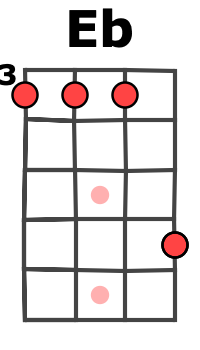 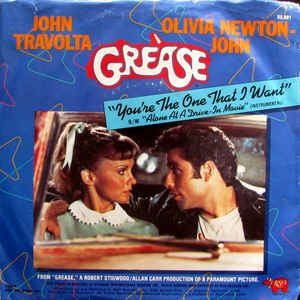 (Grease, 1978) 214 BPM en Bb, tonalité originale en C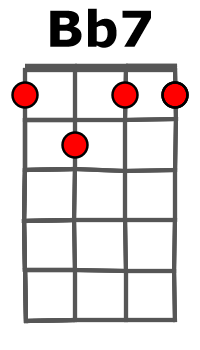 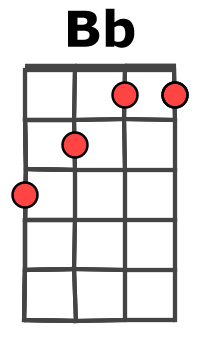 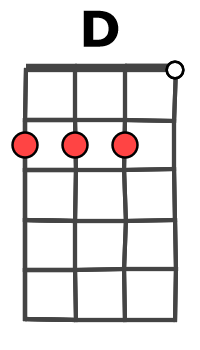 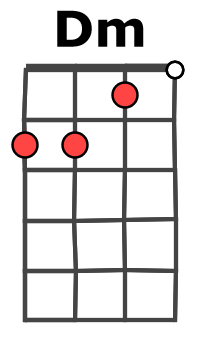 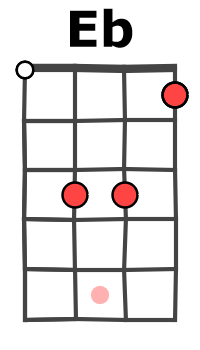 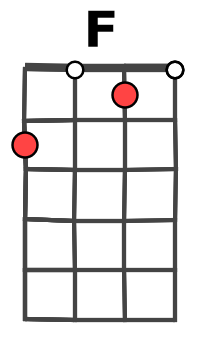 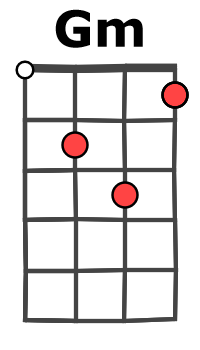 Gm     Gm          Gm                                   Gm                        Eb                  Bb                 I got chills,……… they're multiply-in’,……. and I'm lo…..sing control                   D                                Gm                          Gm                  Gm
'Cause the power……. you're supplyin’,   it's electrifyin’ !                             Bb                                    Dm                     Gm                                     EbYou better shape up…”Ooh”... cause I need   a man…”Ooh”… “and my heart is set on you”
                            Bb                                    Dm                        Gm                                      EbYou better shape up…”Ooh”… you better un-derstand…”Ooh”… to my heart I must be true            Eb               Eb
Nothin' left, nothin' left for me to do                  Bb                                                        Bb  //  Bb7   /   EbYou're the one that I want (you are the one I want)   Ooh,   Ooh, Ooh, honey
        Bb                                                        Bb  //  Bb7   /   EbThe one that I want (you are the one I want)   Ooh,   Ooh, Ooh, honey
                  Bb                                                        Bb  //  Bb7    /    EbYou're the one that I want (you are the one I want)   Ooh,   Ooh,  Ooh                      F                                              F
The one I need (the one I need) Oh, yes indeed (yes, indeed)Gm      Gm               Gm                            Gm                         Eb                    Bb                  If you're filled………. with affect-tion… you're too shy……. to convey
         D                       Gm                               Gm                    Gm
Meditate in…… my direction                         Feel your way
                       Bb                                        Dm                             Gm                                   EbI better shape up…”Ooh”... cause you need  a man, I need a man  who can keep me satisfied                       Bb                              Dm                                     Gm                                  EbI better shape up…”Ooh”`... If I'm gon-na prove, you better prove   that my faith is justified                                          Eb                             Eb
Are you sure ?   Yes, I'm sure down deep inside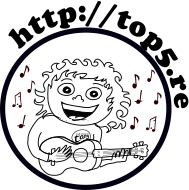     REFRAIN          X 3                                 M-A – en GV1          